Course:Course:MICROBIOLOGY IN ANIMAL HUSBANDRYMICROBIOLOGY IN ANIMAL HUSBANDRYMICROBIOLOGY IN ANIMAL HUSBANDRYMICROBIOLOGY IN ANIMAL HUSBANDRYMICROBIOLOGY IN ANIMAL HUSBANDRYMICROBIOLOGY IN ANIMAL HUSBANDRYMICROBIOLOGY IN ANIMAL HUSBANDRYMICROBIOLOGY IN ANIMAL HUSBANDRYMICROBIOLOGY IN ANIMAL HUSBANDRYMICROBIOLOGY IN ANIMAL HUSBANDRYCourse id:Course id:MICROBIOLOGY IN ANIMAL HUSBANDRYMICROBIOLOGY IN ANIMAL HUSBANDRYMICROBIOLOGY IN ANIMAL HUSBANDRYMICROBIOLOGY IN ANIMAL HUSBANDRYMICROBIOLOGY IN ANIMAL HUSBANDRYMICROBIOLOGY IN ANIMAL HUSBANDRYMICROBIOLOGY IN ANIMAL HUSBANDRYMICROBIOLOGY IN ANIMAL HUSBANDRYMICROBIOLOGY IN ANIMAL HUSBANDRYMICROBIOLOGY IN ANIMAL HUSBANDRYNumber of ECTS:6Number of ECTS:6MICROBIOLOGY IN ANIMAL HUSBANDRYMICROBIOLOGY IN ANIMAL HUSBANDRYMICROBIOLOGY IN ANIMAL HUSBANDRYMICROBIOLOGY IN ANIMAL HUSBANDRYMICROBIOLOGY IN ANIMAL HUSBANDRYMICROBIOLOGY IN ANIMAL HUSBANDRYMICROBIOLOGY IN ANIMAL HUSBANDRYMICROBIOLOGY IN ANIMAL HUSBANDRYMICROBIOLOGY IN ANIMAL HUSBANDRYMICROBIOLOGY IN ANIMAL HUSBANDRYTeacher:Teacher:Ass. Prof. Simonida Djuric, PhD  Ass. Prof. Simonida Djuric, PhD  Ass. Prof. Simonida Djuric, PhD  Ass. Prof. Simonida Djuric, PhD  Ass. Prof. Simonida Djuric, PhD  Ass. Prof. Simonida Djuric, PhD  Ass. Prof. Simonida Djuric, PhD  Ass. Prof. Simonida Djuric, PhD  Ass. Prof. Simonida Djuric, PhD  Ass. Prof. Simonida Djuric, PhD  Course statusCourse statusMandatoryMandatoryMandatoryMandatoryMandatoryMandatoryMandatoryMandatoryMandatoryMandatoryNumber of active teaching classes (weekly)Number of active teaching classes (weekly)Number of active teaching classes (weekly)Number of active teaching classes (weekly)Number of active teaching classes (weekly)Number of active teaching classes (weekly)Number of active teaching classes (weekly)Number of active teaching classes (weekly)Number of active teaching classes (weekly)Number of active teaching classes (weekly)Number of active teaching classes (weekly)Number of active teaching classes (weekly)Lectures:45Lectures:45Practical classes:30Practical classes:30Practical classes:30Other teaching types:Other teaching types:Study research work:Study research work:Other classes:Other classes:Other classes:Precondition coursesPrecondition coursesNoneNoneNoneNoneNoneNoneNoneNoneNoneNoneEducational goalTo acquaint students with basic characteristics  and srtains of microorganisms and their role in digestive organs in domestic animals, fodder production and the production and processing of products of animal origin.Educational goalTo acquaint students with basic characteristics  and srtains of microorganisms and their role in digestive organs in domestic animals, fodder production and the production and processing of products of animal origin.Educational goalTo acquaint students with basic characteristics  and srtains of microorganisms and their role in digestive organs in domestic animals, fodder production and the production and processing of products of animal origin.Educational goalTo acquaint students with basic characteristics  and srtains of microorganisms and their role in digestive organs in domestic animals, fodder production and the production and processing of products of animal origin.Educational goalTo acquaint students with basic characteristics  and srtains of microorganisms and their role in digestive organs in domestic animals, fodder production and the production and processing of products of animal origin.Educational goalTo acquaint students with basic characteristics  and srtains of microorganisms and their role in digestive organs in domestic animals, fodder production and the production and processing of products of animal origin.Educational goalTo acquaint students with basic characteristics  and srtains of microorganisms and their role in digestive organs in domestic animals, fodder production and the production and processing of products of animal origin.Educational goalTo acquaint students with basic characteristics  and srtains of microorganisms and their role in digestive organs in domestic animals, fodder production and the production and processing of products of animal origin.Educational goalTo acquaint students with basic characteristics  and srtains of microorganisms and their role in digestive organs in domestic animals, fodder production and the production and processing of products of animal origin.Educational goalTo acquaint students with basic characteristics  and srtains of microorganisms and their role in digestive organs in domestic animals, fodder production and the production and processing of products of animal origin.Educational goalTo acquaint students with basic characteristics  and srtains of microorganisms and their role in digestive organs in domestic animals, fodder production and the production and processing of products of animal origin.Educational goalTo acquaint students with basic characteristics  and srtains of microorganisms and their role in digestive organs in domestic animals, fodder production and the production and processing of products of animal origin.Educational outcomesAcquired knowledge in microbiology are the basis for understanding and monitoring teaching from the feeding of livestock, dairy, hygiene and disease prevention, knowledge of livestock products and others.Educational outcomesAcquired knowledge in microbiology are the basis for understanding and monitoring teaching from the feeding of livestock, dairy, hygiene and disease prevention, knowledge of livestock products and others.Educational outcomesAcquired knowledge in microbiology are the basis for understanding and monitoring teaching from the feeding of livestock, dairy, hygiene and disease prevention, knowledge of livestock products and others.Educational outcomesAcquired knowledge in microbiology are the basis for understanding and monitoring teaching from the feeding of livestock, dairy, hygiene and disease prevention, knowledge of livestock products and others.Educational outcomesAcquired knowledge in microbiology are the basis for understanding and monitoring teaching from the feeding of livestock, dairy, hygiene and disease prevention, knowledge of livestock products and others.Educational outcomesAcquired knowledge in microbiology are the basis for understanding and monitoring teaching from the feeding of livestock, dairy, hygiene and disease prevention, knowledge of livestock products and others.Educational outcomesAcquired knowledge in microbiology are the basis for understanding and monitoring teaching from the feeding of livestock, dairy, hygiene and disease prevention, knowledge of livestock products and others.Educational outcomesAcquired knowledge in microbiology are the basis for understanding and monitoring teaching from the feeding of livestock, dairy, hygiene and disease prevention, knowledge of livestock products and others.Educational outcomesAcquired knowledge in microbiology are the basis for understanding and monitoring teaching from the feeding of livestock, dairy, hygiene and disease prevention, knowledge of livestock products and others.Educational outcomesAcquired knowledge in microbiology are the basis for understanding and monitoring teaching from the feeding of livestock, dairy, hygiene and disease prevention, knowledge of livestock products and others.Educational outcomesAcquired knowledge in microbiology are the basis for understanding and monitoring teaching from the feeding of livestock, dairy, hygiene and disease prevention, knowledge of livestock products and others.Educational outcomesAcquired knowledge in microbiology are the basis for understanding and monitoring teaching from the feeding of livestock, dairy, hygiene and disease prevention, knowledge of livestock products and others.Course contentLectures:Morphology of microorganisms. Ecology of microorganisms. Microbial metabolism – aerobic and anaerobic fermentations, growth and reproduction, variability of microorganisms. Microorganisms in digestive organs of domestic animals (bacteria, protozoa, fungi) and their role in digestion. Microorganisms in silage production. Application of microorganisms in nutrition of domestic animals – producers of enzymes and vitamins. Microorganisms that spoil animal feeds. Microorganisms in groceries of animal origin – milk and milk products, meet and meet products.Practical classes:Microscopic techniques. Morphology and determination of protozoa, algae, fungi and bacteria. Assignment of presets and determination of microorganisms in nutrients of plant and animal origin – pathogens - – E. coli, Salmonella sp., Clostridium sp.; saprophytes – bacteria, fungi, yeasts. Determination of lactic bacteria. Microbial control of prodacts of animal origin. Course contentLectures:Morphology of microorganisms. Ecology of microorganisms. Microbial metabolism – aerobic and anaerobic fermentations, growth and reproduction, variability of microorganisms. Microorganisms in digestive organs of domestic animals (bacteria, protozoa, fungi) and their role in digestion. Microorganisms in silage production. Application of microorganisms in nutrition of domestic animals – producers of enzymes and vitamins. Microorganisms that spoil animal feeds. Microorganisms in groceries of animal origin – milk and milk products, meet and meet products.Practical classes:Microscopic techniques. Morphology and determination of protozoa, algae, fungi and bacteria. Assignment of presets and determination of microorganisms in nutrients of plant and animal origin – pathogens - – E. coli, Salmonella sp., Clostridium sp.; saprophytes – bacteria, fungi, yeasts. Determination of lactic bacteria. Microbial control of prodacts of animal origin. Course contentLectures:Morphology of microorganisms. Ecology of microorganisms. Microbial metabolism – aerobic and anaerobic fermentations, growth and reproduction, variability of microorganisms. Microorganisms in digestive organs of domestic animals (bacteria, protozoa, fungi) and their role in digestion. Microorganisms in silage production. Application of microorganisms in nutrition of domestic animals – producers of enzymes and vitamins. Microorganisms that spoil animal feeds. Microorganisms in groceries of animal origin – milk and milk products, meet and meet products.Practical classes:Microscopic techniques. Morphology and determination of protozoa, algae, fungi and bacteria. Assignment of presets and determination of microorganisms in nutrients of plant and animal origin – pathogens - – E. coli, Salmonella sp., Clostridium sp.; saprophytes – bacteria, fungi, yeasts. Determination of lactic bacteria. Microbial control of prodacts of animal origin. Course contentLectures:Morphology of microorganisms. Ecology of microorganisms. Microbial metabolism – aerobic and anaerobic fermentations, growth and reproduction, variability of microorganisms. Microorganisms in digestive organs of domestic animals (bacteria, protozoa, fungi) and their role in digestion. Microorganisms in silage production. Application of microorganisms in nutrition of domestic animals – producers of enzymes and vitamins. Microorganisms that spoil animal feeds. Microorganisms in groceries of animal origin – milk and milk products, meet and meet products.Practical classes:Microscopic techniques. Morphology and determination of protozoa, algae, fungi and bacteria. Assignment of presets and determination of microorganisms in nutrients of plant and animal origin – pathogens - – E. coli, Salmonella sp., Clostridium sp.; saprophytes – bacteria, fungi, yeasts. Determination of lactic bacteria. Microbial control of prodacts of animal origin. Course contentLectures:Morphology of microorganisms. Ecology of microorganisms. Microbial metabolism – aerobic and anaerobic fermentations, growth and reproduction, variability of microorganisms. Microorganisms in digestive organs of domestic animals (bacteria, protozoa, fungi) and their role in digestion. Microorganisms in silage production. Application of microorganisms in nutrition of domestic animals – producers of enzymes and vitamins. Microorganisms that spoil animal feeds. Microorganisms in groceries of animal origin – milk and milk products, meet and meet products.Practical classes:Microscopic techniques. Morphology and determination of protozoa, algae, fungi and bacteria. Assignment of presets and determination of microorganisms in nutrients of plant and animal origin – pathogens - – E. coli, Salmonella sp., Clostridium sp.; saprophytes – bacteria, fungi, yeasts. Determination of lactic bacteria. Microbial control of prodacts of animal origin. Course contentLectures:Morphology of microorganisms. Ecology of microorganisms. Microbial metabolism – aerobic and anaerobic fermentations, growth and reproduction, variability of microorganisms. Microorganisms in digestive organs of domestic animals (bacteria, protozoa, fungi) and their role in digestion. Microorganisms in silage production. Application of microorganisms in nutrition of domestic animals – producers of enzymes and vitamins. Microorganisms that spoil animal feeds. Microorganisms in groceries of animal origin – milk and milk products, meet and meet products.Practical classes:Microscopic techniques. Morphology and determination of protozoa, algae, fungi and bacteria. Assignment of presets and determination of microorganisms in nutrients of plant and animal origin – pathogens - – E. coli, Salmonella sp., Clostridium sp.; saprophytes – bacteria, fungi, yeasts. Determination of lactic bacteria. Microbial control of prodacts of animal origin. Course contentLectures:Morphology of microorganisms. Ecology of microorganisms. Microbial metabolism – aerobic and anaerobic fermentations, growth and reproduction, variability of microorganisms. Microorganisms in digestive organs of domestic animals (bacteria, protozoa, fungi) and their role in digestion. Microorganisms in silage production. Application of microorganisms in nutrition of domestic animals – producers of enzymes and vitamins. Microorganisms that spoil animal feeds. Microorganisms in groceries of animal origin – milk and milk products, meet and meet products.Practical classes:Microscopic techniques. Morphology and determination of protozoa, algae, fungi and bacteria. Assignment of presets and determination of microorganisms in nutrients of plant and animal origin – pathogens - – E. coli, Salmonella sp., Clostridium sp.; saprophytes – bacteria, fungi, yeasts. Determination of lactic bacteria. Microbial control of prodacts of animal origin. Course contentLectures:Morphology of microorganisms. Ecology of microorganisms. Microbial metabolism – aerobic and anaerobic fermentations, growth and reproduction, variability of microorganisms. Microorganisms in digestive organs of domestic animals (bacteria, protozoa, fungi) and their role in digestion. Microorganisms in silage production. Application of microorganisms in nutrition of domestic animals – producers of enzymes and vitamins. Microorganisms that spoil animal feeds. Microorganisms in groceries of animal origin – milk and milk products, meet and meet products.Practical classes:Microscopic techniques. Morphology and determination of protozoa, algae, fungi and bacteria. Assignment of presets and determination of microorganisms in nutrients of plant and animal origin – pathogens - – E. coli, Salmonella sp., Clostridium sp.; saprophytes – bacteria, fungi, yeasts. Determination of lactic bacteria. Microbial control of prodacts of animal origin. Course contentLectures:Morphology of microorganisms. Ecology of microorganisms. Microbial metabolism – aerobic and anaerobic fermentations, growth and reproduction, variability of microorganisms. Microorganisms in digestive organs of domestic animals (bacteria, protozoa, fungi) and their role in digestion. Microorganisms in silage production. Application of microorganisms in nutrition of domestic animals – producers of enzymes and vitamins. Microorganisms that spoil animal feeds. Microorganisms in groceries of animal origin – milk and milk products, meet and meet products.Practical classes:Microscopic techniques. Morphology and determination of protozoa, algae, fungi and bacteria. Assignment of presets and determination of microorganisms in nutrients of plant and animal origin – pathogens - – E. coli, Salmonella sp., Clostridium sp.; saprophytes – bacteria, fungi, yeasts. Determination of lactic bacteria. Microbial control of prodacts of animal origin. Course contentLectures:Morphology of microorganisms. Ecology of microorganisms. Microbial metabolism – aerobic and anaerobic fermentations, growth and reproduction, variability of microorganisms. Microorganisms in digestive organs of domestic animals (bacteria, protozoa, fungi) and their role in digestion. Microorganisms in silage production. Application of microorganisms in nutrition of domestic animals – producers of enzymes and vitamins. Microorganisms that spoil animal feeds. Microorganisms in groceries of animal origin – milk and milk products, meet and meet products.Practical classes:Microscopic techniques. Morphology and determination of protozoa, algae, fungi and bacteria. Assignment of presets and determination of microorganisms in nutrients of plant and animal origin – pathogens - – E. coli, Salmonella sp., Clostridium sp.; saprophytes – bacteria, fungi, yeasts. Determination of lactic bacteria. Microbial control of prodacts of animal origin. Course contentLectures:Morphology of microorganisms. Ecology of microorganisms. Microbial metabolism – aerobic and anaerobic fermentations, growth and reproduction, variability of microorganisms. Microorganisms in digestive organs of domestic animals (bacteria, protozoa, fungi) and their role in digestion. Microorganisms in silage production. Application of microorganisms in nutrition of domestic animals – producers of enzymes and vitamins. Microorganisms that spoil animal feeds. Microorganisms in groceries of animal origin – milk and milk products, meet and meet products.Practical classes:Microscopic techniques. Morphology and determination of protozoa, algae, fungi and bacteria. Assignment of presets and determination of microorganisms in nutrients of plant and animal origin – pathogens - – E. coli, Salmonella sp., Clostridium sp.; saprophytes – bacteria, fungi, yeasts. Determination of lactic bacteria. Microbial control of prodacts of animal origin. Course contentLectures:Morphology of microorganisms. Ecology of microorganisms. Microbial metabolism – aerobic and anaerobic fermentations, growth and reproduction, variability of microorganisms. Microorganisms in digestive organs of domestic animals (bacteria, protozoa, fungi) and their role in digestion. Microorganisms in silage production. Application of microorganisms in nutrition of domestic animals – producers of enzymes and vitamins. Microorganisms that spoil animal feeds. Microorganisms in groceries of animal origin – milk and milk products, meet and meet products.Practical classes:Microscopic techniques. Morphology and determination of protozoa, algae, fungi and bacteria. Assignment of presets and determination of microorganisms in nutrients of plant and animal origin – pathogens - – E. coli, Salmonella sp., Clostridium sp.; saprophytes – bacteria, fungi, yeasts. Determination of lactic bacteria. Microbial control of prodacts of animal origin. Teaching methodsLectures and Practical classes, Consultations if needed.Teaching methodsLectures and Practical classes, Consultations if needed.Teaching methodsLectures and Practical classes, Consultations if needed.Teaching methodsLectures and Practical classes, Consultations if needed.Teaching methodsLectures and Practical classes, Consultations if needed.Teaching methodsLectures and Practical classes, Consultations if needed.Teaching methodsLectures and Practical classes, Consultations if needed.Teaching methodsLectures and Practical classes, Consultations if needed.Teaching methodsLectures and Practical classes, Consultations if needed.Teaching methodsLectures and Practical classes, Consultations if needed.Teaching methodsLectures and Practical classes, Consultations if needed.Teaching methodsLectures and Practical classes, Consultations if needed.Knowledge evaluation (maximum 100 points)Knowledge evaluation (maximum 100 points)Knowledge evaluation (maximum 100 points)Knowledge evaluation (maximum 100 points)Knowledge evaluation (maximum 100 points)Knowledge evaluation (maximum 100 points)Knowledge evaluation (maximum 100 points)Knowledge evaluation (maximum 100 points)Knowledge evaluation (maximum 100 points)Knowledge evaluation (maximum 100 points)Knowledge evaluation (maximum 100 points)Knowledge evaluation (maximum 100 points)Pre-examination obligationsPre-examination obligationsPre-examination obligationsMandatoryPointsPointsFinal exam Final exam MandatoryMandatoryMandatoryPointsLecture attendanceLecture attendanceLecture attendanceNoWritten part of the exam-tasks and theory Oral part of the examWritten part of the exam-tasks and theory Oral part of the examYesYesYesYesYesYes3040TestTestTestNoExercise attendanceExercise attendanceExercise attendanceYes2 - 102 - 10TestTestTestYes2020Literature Literature Literature Literature Literature Literature Literature Literature Literature Literature Literature Literature Ord.AuthorAuthorTitleTitleTitlePublisherPublisherPublisherPublisherYearYearPrescott, L. MPrescott, L. MMicrobiology, 5th editionMicrobiology, 5th editionMicrobiology, 5th edition5th edition, McGraw Hill, NY5th edition, McGraw Hill, NY5th edition, McGraw Hill, NY5th edition, McGraw Hill, NY20022002Paulsen, P., Bauer, A., Vodnasnky, M., Winkelmayer, R., Smulders, F.J.M. Paulsen, P., Bauer, A., Vodnasnky, M., Winkelmayer, R., Smulders, F.J.M. Game Meat Hygiene in FocusGame Meat Hygiene in FocusGame Meat Hygiene in FocusSpringerSpringerSpringerSpringer20112011Sampo Lahtinen, Arthur C. Ouwehand, Seppo Salminen, Atte von WrighSampo Lahtinen, Arthur C. Ouwehand, Seppo Salminen, Atte von WrighLactic Acid BacteriaLactic Acid BacteriaLactic Acid BacteriaCRC PressCRC PressCRC PressCRC Press20112011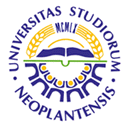 UNIVERSITY OF NOVI SADFACULTY OF AGRICULTURE 21000 NOVI SAD, TRG DOSITEJA OBRADOVIĆA 8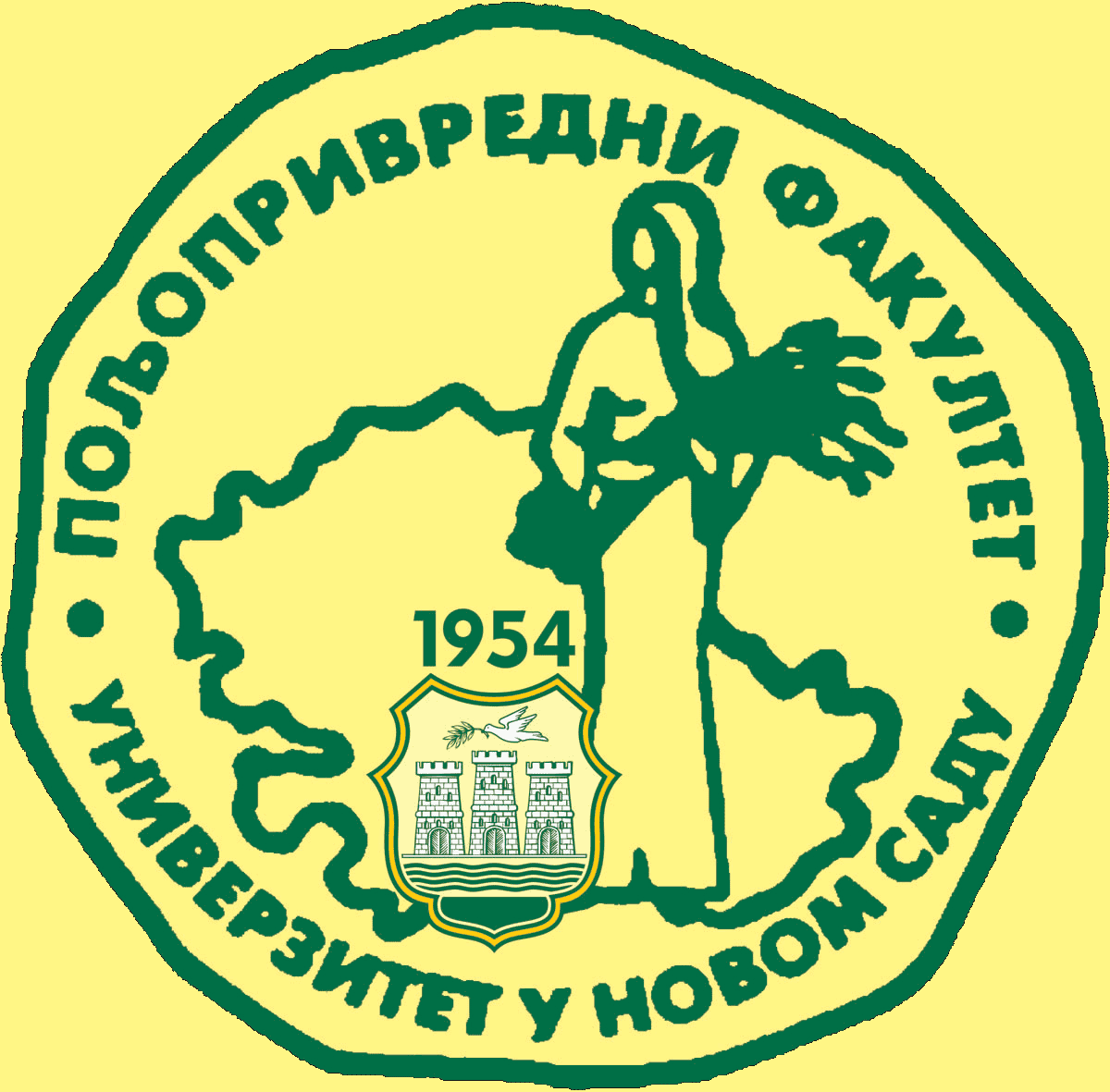 Study Programme AccreditationUNDERGRADUATE ACADEMIC STUDIES                          ANIMAL SCIENCETable 5.2 Course specificationTable 5.2 Course specificationTable 5.2 Course specification